               DIRECŢIA POLIŢIA LOCALĂ CĂLĂRAŞI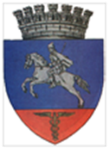              Nr.  din 21.01.2019                                                                                                           Aprob                                                                                                  Director Executiv                                                                                            Ing.                                                                                                    Anghel DanielRAPORT DE ACTIVITATECătre PRIMĂRIA MUNICIPIULUI CĂLĂRAŞIÎn atenţia Domnului Primar DRĂGULIN  ȘTEFAN  DANIELVă informăm că în perioada 14 – 20 Ianuarie 2019 , politistii locali şi-au desfăşurat activitatea, conform planificării lunare, având la bază atribuţiile prevăzute în Legea nr. 155/2010, H.G.nr. 1332/2010, Planul de Ordine şi Siguranţă Publică al municipiului pe anul 2018, respectiv Regulamentul de Organizare şi Funcţionare, Regulamentul de Ordine Interioară, precum şi în concordanţă cu evoluţia situaţiei operative din zonele şi locurile date în responsabilitate. S-a avut în vedere, în principal, acoperirea cu elemente de dispozitiv, a tuturor zonelor şi itinerariilor de patrulare unde, conform statisticilor şi a informaţiilor primite de la celelalte structuri de ordine publică sau de la cetăţenii municipiului, acolo unde frecvent se tulbură ordinea şi liniştea publică, se săvârşesc acte sau fapte antisociale. În perioada 14 – 20 Ianuarie 2019 Poliția Locală Călărași a continuat desfășurarea de acțiuni în sistem integrat în colaborare cu reprezentanții I.P.J. Călărași, pentru asigurarea climatului de ordine și liniște publică pe raza municipiului . În perioada 14 – 20 Ianuarie 2019   polițiștii locali au acționat pe raza orașului pentru menținerea curățeniei mai ales în zona platformelor de gunoi, depistarea persoanelor care aruncă gunoi în alte locuri și a celor care caută prin deșeurile menajere din aceste locații, colaborând cu angajații REBU pentru ridicarea deșeurilor reciclabile, însă colaborarea se face foarte greu, timpii de răspuns la solicitări sunt mari, iar după orele 15.30 și în week-end aceștia susțin că nu mai au autovehicul cu care să ridice materialele reciclabile . În perioada 14 – 20 Ianuarie 2019  polițiștii locali au acționat în colaborare cu reprezentanții S.P.G.C.S. Călărași pe linia aplicării măsurilor privind pesta porcină africană .  În perioada 14 – 20 Ianuarie 2019   polițiștii locali au acționat pe raza orașului pentru depistarea persoanelor fără adăpost și aplicarea procedurilor legale în astfel de situații, fiind identificată 1 persoană. În perioada 14 – 20 Ianuarie 2019 polițiștii locali au desfășurat acțiuni de informare a persoanelor fizice și juridice de obligativitatea curățării de zăpadă și gheață a trotuarelor în dreptul imobilelor proprietate sau sediilor unde își desfășoară activitea, în aplicarea prevederilor HCL 219/2008.În data de 19.01.2019 polițiștii locali au asigurat măsuri de fluidizare a traficului rutier și pietonal precum și măsuri de ordine publică la Sala Polivalentă, cu ocazia meciului de futsal dintre echipele AFC Dunărea Călărași și Poli Iași .  În perioada 7 – 13 Ianuarie 2019 polițiștii locali au legitimat un număr de 122 persoane, au intervenit la 18 sesizări primite prin Dispeceratul instituției, au constatat 60 fapte antisociale și au aplicat un număr de 28 sancțiuni contravenționale (în valoare de 7480 lei) și 32 avertismente verbale, după cum urmează:OUG nr.195/2002 – privind circulația pe drumurile publice – 13 fapte constatate:Pentru nerespectarea semnificației indicatorului rutier “Oprirea Interzisă” – 12 procese-verbale de constatare a contravenției, 3 cu avertisment scris și 9 cu amendă contravențională în valoare de 2610 lei plus 24 puncte penalizare ;Pentru traversarea drumului public prin loc nepermis, 1 proces-verbal de constatare a contravenției cu amendă contravențională în valoare de 290 lei . H.C.L. nr.219/2008 – Regulamentul de gospodărire comunală al Municipiului Călărași – 8 fapte constatate:Pentru persoane ce colectau deșeuri menajere din pubelele special amplasate pe domeniul public, 6 procese-verbale de constatare a contravenției, 1 cu avertisment scris și 5 cu amendă contravențională în valoare de 500 lei ;Pentru aruncarea de moloz pe domeniul public 1 proces-verbal de constatare a contravenției cu amendă contravențională în valoare de 500 lei ;Pentru desfășurarea de activități de comerț în locuri neautorizate în acest sens, 1 proces-verbal de constatare a contravenției cu avertisment scris .  Legea nr.61/1991 – r - sanctionarea faptelor de incalcare a unor norme de convie- țuire socială, a ordinii si linistii publice – 2 fapte constatate :Pentru tulburarea liniștii publice, 2 procese-verbale de contravenție cu amendă contravențională în valoare de 1000 lei ;Legea 448/2006 – Privind protecţia şi promovarea drepturilor persoanelor cu handicap – 2 fapte constatate :Pentru parcarea unui autovehicul pe locul de parcare deținut legal de către o  persoană cu handicap, 2 procese-verbale de contravenție, 1 cu avertisment scris și 1 cu amendă contravențională în valoare de 1500 lei .O.G. 97/2005 – Privind actele de stare civilă – 2 fapte constatate :Pentru nesolicitarea eliberării unui nou act de identitate la expirarea celui vechi  2 procese verbale de constatare a contravenției cu amendă contravențională în valoare de 80 lei .O.G. 99 / 2000 privind comercializarea produselor şi serviciilor de piaţă – 1 faptă constatată :Pentru desfășurarea de activități comerciale fără a deține autorizație de funcționare emisă de Primăria Călărași 1 proces verbal de contravenție cu amendă contravențională în valoare de 1000 lei și măsura complementară de confiscare a sumelor de bani încasate pe perioada suspendării activității .  Aspectele ce țin de situația operativă și de activitățile efectuate de Poliția Locală Călărași se regăsesc în Anexa 1 la prezentul Raport.Director Executiv AdjunctGabriel Vrînceanu